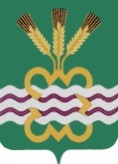 РОССИЙСКАЯ ФЕДЕРАЦИЯСВЕРДЛОВСКАЯ ОБЛАСТЬДУМА КАМЕНСКОГО ГОРОДСКОГО ОКРУГА ШЕСТОЙ СОЗЫВСемнадцатое заседание  РЕШЕНИЕ № 327          20 декабря 2018 года О выплате дополнительного денежного вознаграждения по итогам 2018 года Главе Каменского городского округаРуководствуясь пунктом 10 Решения Думы Каменского городского округа от 20.09.2018 года № 268 «О заработной плате лиц, замещающих муниципальные должности Каменского городского округа на постоянной основе» (в редакции от 25.10.2018 года № 278), Дума Каменского городского округаР Е Ш И Л А:       1.   Выплатить Главе Каменского городского округа дополнительное денежное вознаграждение по итогам 2018 года в размере 12000 (двенадцать тысяч) рублей 00 копеек.2.  Настоящее Решение вступает в силу с момента его принятия.        3. Контроль исполнения настоящего Решения возложить на постоянный Комитет Думы Каменского городского округа по экономической политике, бюджету и налогам (Лисицина Г. Т.).Председатель Думы Каменского городского округа                             В.И. Чемезов 					